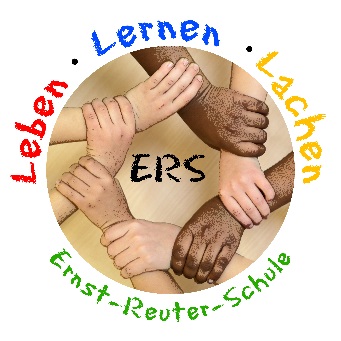 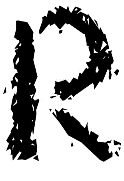 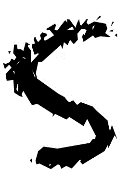 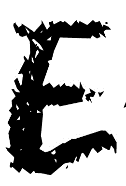     Grundschule  Ganztagsschule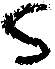 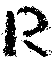     rnst-     euter-      chule  Martin-Luther-Str. 25  67454 Haßloch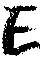 Tel.: 06324/980 4870	Fax: 06324/935142	E-Mail: ernst-reuter-schule@hassloch.de27.11.2023An alle Eltern
der Ganztagsschulkinder
der ERSUnsere Mensa ist vom Dienstag, den 28.11.2023 – Donnerstag, den 30.11.2023Sehr geehrte Eltern,sehr geehrte Erziehungsberechtigte,„Aufgrund von personellen Ausfällen kann in der Zeit vom 28.11.2023 bis 30.11.2023 (3 Tage) keine Verpflegung ins der Ganztageschule der ERS angeboten werden. Wir möchten Sie daher bitten für diesen Zeitraum Ihr Kind  bzw. Ihre Kinder mit Lunchpaketen auszustatten.Bezüglich einer anteiligen Erstattung der Verpflegungskosten für den genannten Zeitraum, prüfen wir aktuell die rechtlichen Möglichkeiten. Selbstverständlich werden wir Sie zeitnah über die weitere Vorgehensweise unterrichten.Der SchulträgerGemeinde Haßloch“ 